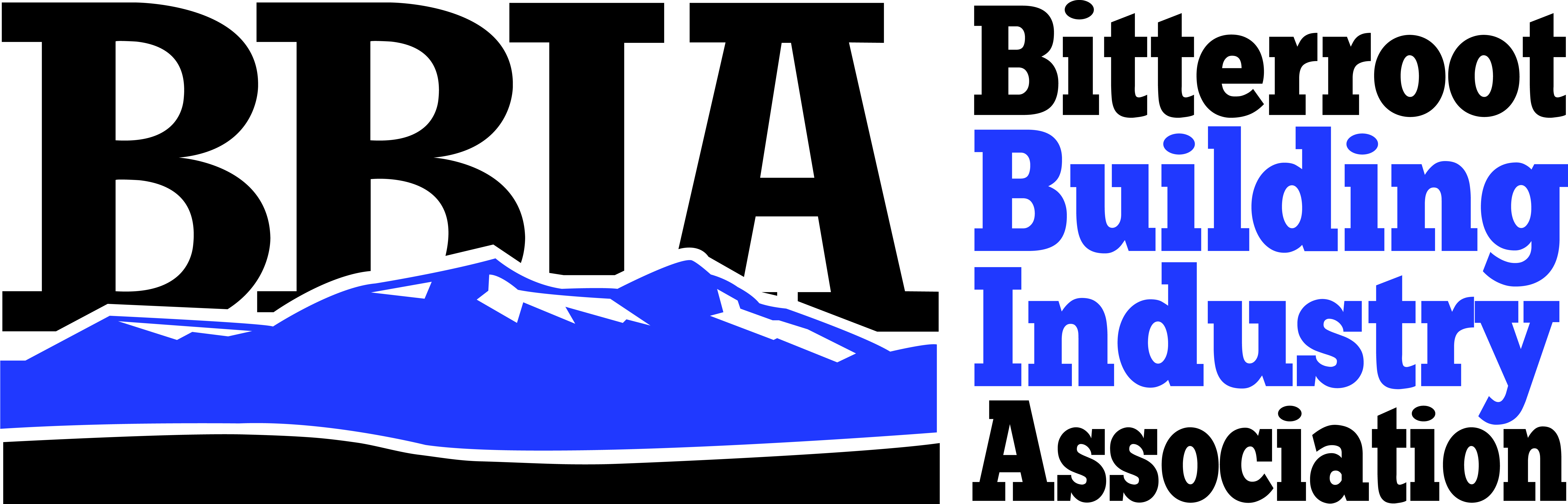 Membership ApplicationType of Membership                      □ BUILDER        □ ASSOCIATE       □ *AFFILIATE 
Annual Dues $557                    $487                     $125 
                                                                                  *Affiliate members must be an employee of an existing member 
                                                                                                                   company in good standing with the BBIA. First Name: _________________________ MI:____ Last Name: _________________________________ Company: _____________________________________________ Title: __________________________ Mailing Address: _______________________________________ City/State/Zip: __________________ Physical Address: _______________________________________ City/State/Zip: ___________________ Business Phone: ______________________________ Cell Phone: _______________________________ 
Email Primary: _________________________________________________________________________
Please list others in your company to add to the email list:
_________________________________________________________________________________________________________________________________________________________________________
Please send invoices/statements via email: Email address: _____________________________________
Company website: _____________________________________________________________________ Builders/Subcontractors: You are required to submit a copy of your Certificate of Contractors Registration with this application. Business references (List two business/professional references with phone numbers.) 
1. ________________________________ Contact: __________________________Phone: ___________ 2. ________________________________ Contact: _________________________ Phone: ____________ I agree to abide by the By-Laws, Policy, and Procedures and the Code of Ethics of the Missoula Building Industry Association, Montana Building Industry Association and the National Association of Home Builders to which this membership application is directed. A payment, representing my Annual Dues accompanies this application. BBIA dues are not deductible as a charitable contribution for federal tax purposes, but may be deductible as a business expense, subject to exclusion for lobbying activity. ___________________________________________             ____________Signature of Applicant                                                                    Date 

Please name one current member of MBIA who you feel influenced your decision to join:
____________________________    ____________________________
Sponsor 			        Company